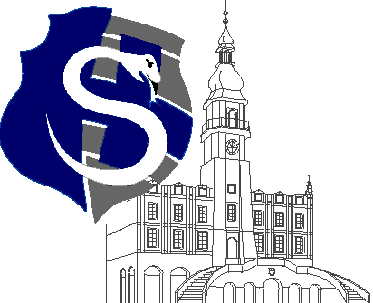 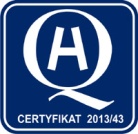 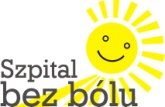 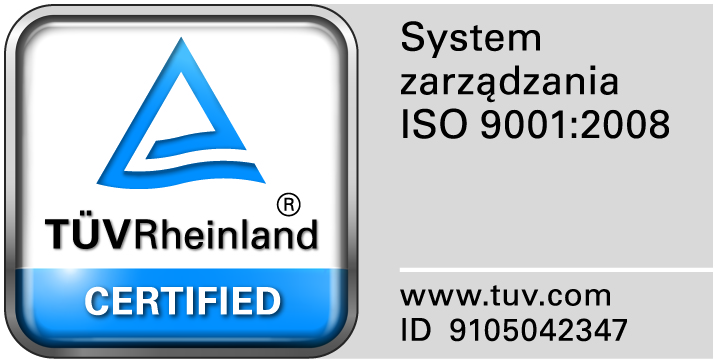 					                                                                                                                  									Zamość 2018-03-08						Wszyscy Zainteresowani WykonawcyDotyczy: Przetargu nieograniczonego na dostawę  ambulansu medycznego w formie leasingu operacyjnego, nr sprawy 2/PN/18.WYJAŚNIENIA ZWIĄZANE Z TREŚCIĄ SIWZDziałając zgodnie z art. 38 ust. 1 ustawy Prawo zamówień publicznych (tekst jednolity: Dz. U. z 2017r.,  poz. 1579), w związku z pytaniami  dotyczącymi treści Specyfikacji Istotnych Warunków Zamówienia – Zamawiający przesyła treść pytań nadesłanych do w/w postępowania wraz z odpowiedziami.Pytanie nr 1  Czy Zamawiający dopuści pojazd z 3-ema miejscami w kabinie Kierowcy?Odpowiedź: TAK, ale  w przedziale medycznym muszą się znajdować się min 3 miejsca  dla: 1 osoby w pozycji leżącej na noszach,  2 osoby w pozycji siedzącej.Pytanie nr 2  Czy Zamawiający zgodzi się, aby doświetlenie przedziału medycznego było realizowane przez szyby w tzw. 2 rzędzie? W miejscu szyby „3 rzędu” po stronie lewej proponujemy zamontowanie butli tlenowej. Jej wymiana będzie łatwiejsza niż w przypadku montażu w jakimkolwiek innym miejscu.Odpowiedź: TAKPytanie nr 3Czy Zamawiający zgodzi się na rezygnację z przyciemniania szyb? Szyby i tak będą zmatowione do 2/3 wysokości, a dodatkowe przyciemnienie spowoduje wzrost kosztów, a co za tym idzie ceny.  Odpowiedź: TAKPytanie nr 4Jaki sprzęt planuje zamontować Zamawiający na ścianie lewej? Prosimy o podanie dokładnych modeli wyposażenia.Odpowiedź: Defibrylator E-series Zoll z uchwytami  i półką (29cmx25 cm). Pytanie nr 5Czy Zamawiający zgodzi się na rezygnację z szyny z adapterami (3szt.)?Odpowiedź: TAKPytanie nr 6Czy Zamawiający wymaga, aby zaoferowane nosze miały poniższe funkcje:Regulacja wysokości na min 3-ech pozycjach?Wszystkie koła z możliwością skrętu i jego zablokowania (pozwala to na prowadzenie noszy w bokOptymalna wysokość załadunkowa do opisanego typu pojazdu tj. od 55 cm?Regulacja pod głową pacjenta (przygięcie, odgięcie I na wznak), niezależne od oparcia pod plecami?Wyjaśniamy, że powyższe funkcje są bardzo cenione przez użytkowników.Odpowiedź: Zamawiający dopuszcza.Pytanie nr 7Czy Zamawiający wymaga, aby Ambulans był wyposażony w drugi akumulator, prostownik, gniazdo zewnętrzne do ładowania zespołu akumulatorów, oraz ogrzewanie typu DEFA z sieci 230V? Jest to wyposażenie, które jest  bardzo zalecane, a którego „demontowanie” w już zabudowanym ambulansie (np. po jakimś czasie użytkowania) jest bardzo skomplikowane i kosztowne.Odpowiedź: Nie wymagamy.